P-PRAKATA-ep!!!!....pep!!!..... Kami buat sehabis baik…kedengar Laung Agung yang penuh bersemangat bergema di sekitar tapat perjumpaan persatuan. Pada tahun lepas (2011) persatuan telah menghantar  beberapa orang dalam menyertai kem Jambori peringkat kebangsaan.	SK Nanga Antaroh, adalah sebuah sekolah yang aktif bukan hanya bersukan malah penyertaan dalam unit beruniform turut diberi kepercayaan oleh pihak Pejabat untuk menjadi ketua dalam sambutan hari pengakap sedunia. Selain itu, ahli persatuan turut membuat beberapa aktiviti yang berkaitan seperti aktiviti perkhemahan 	Pada 2012 persatuan telah diperkuatkan dengan 35 orang ahli kelab, 28 orang pengakap kanak-kanak manakala 7 orang fasilitator pengakap.	Harapan pada tahun ini sekali lagi Persatuan menganjurkan perkhemahan peringkat daerah dan sekurang-kurangnya 2 kali peringkat sekolah.DISEDIAKAN OLEH:MR. VICKRAM ANAK RAMPAI-KANDUNGAN-MAKSUD LOGO SEKOLAH								PIAGAM PELANGAN									WAWASAN											VISI SEKOLAH										MISI SEKOLAH										MATLAMAT SEKOLAH									VISI PERSATUAN										MISI PERSATUAN											MAKLUMAT DAN NOTA TENTANG PERSATUANJADUAL PERLAKSANAAN AKTIVITI KELAB MENGIKUT SEMESTER RANCANGAN AKTIVITI PERSATUAN SEPANJANG TAHUN JAWATANKUASA PERSATUAN								SENARAI PENASIHAT DAN JURULATIH							SENARAI NAMA AHLI PERSATUANKEHADIRAN AHLI PERSATUAN SEPANJANG TAHUN					SENARAI NAMA WAKIL SEKOLAH/ZON/DAERAH/BAHAGIAN			RANCANGAN AKTIVITI PERSATUAN(HARIAN)						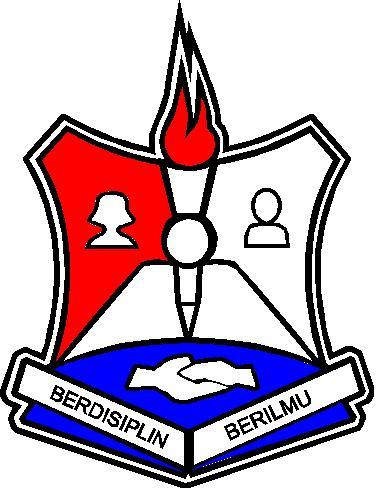 PIAGAM PELANGGANKAMI GURU SK NANGA ANTAROH DENGAN PENUH TEKAD BERILTIZAM, BERIKRAR DAN BERJANJI AKAN MENUMPUKAN SELURUH TENAGA DAN USAHA KAMI UNTUK:1. Memastikan kanak-kanak mengikut umur yang ditetapkan mendapat tempat belajar pada hari pertama sesi persekolahan.2. Memastikan proses pembelajaran dan pengajaran berjalan dengan lancar mulai hari pertama persekolahan.3. Mendidikan semua murid dengan kesungguhan, ketekunan tanpa mengira latar belang, agama dan keturunan mereka.4. Memastikan semua murid menguasai asas kemahiran KBSR.5. Mengadakan proses pengajaran dan pembelajaran dengan strategic yang berkesan.6. Memastikan semua murid mendapat keputusan yang cemerlang dalam peperiksaan UPSR.7. Mengamalkan budaya penyayang serta memberi perkhidmatan ‘ZERO DEFECT’.8. Memastikan budaya sekolah yang mesra, bersih, riang dan selamat.9. Mendidikan semua murid agar bermoral dan berakhlak mulia.10. Sentiasa menerima pandangan, cadangan, teguran yangmembina dari pelbagai pihak.11. Mengutamakan kualiti dan kecemerlangan.WAWASAN SEKOLAHPENDIDIKAN MELAHIRKAN INSAN YANG BERILMU PENGETAHUAN, BERKETRAMPILAN, BERAKHLAK MULIA, BERTANGGUNGJAWAB DAN BERKEUPAYAAN MENCAPAI WAWASAN.VISI SEKOLAHSK NANGA ANTAROH CEMERLANG PERINGKAT DAERAH KAPIT PADA TAHUN 2013MATLAMAT SEKOLAHMENINGKATKAN USAHA UNTUK MENINGGIKAN LAGI KEPUTUSAN PEPERIKSAANBERUSAHA SEDAYA-UPAYA UNTUK MENGURANGKAN BILANGAN MURID YANG GAGALMELAHIRKAN MURID YANG DAPAT MENGUASAI KEMAHIRAN ASAS IAITU MEMBACA, MENGIRA DAN MENULISBERPOTENSI DALAM BIDANG AKADEMIK DAN KO-KURIKULUMMELAHIRKAN MURID-MURID YANG MEMPUNYAI PEMIKIRAN YANG SEIMBANG DAN RASIONALMELAHIRKAN MURID YANG RAJIN BERUSAHA SERTA BERAKHLAK MULIA.VISI PERSATUANPENGAKAP MELAHIRKAN MURID YANG BERJIWA PENGAKAP PADA TAHUN 2012MISI PERSATUANMELAHIRKN MURID-MURID YANG BERKEMAHIRAN TINGGI DALAM BIDANG PENGAKAP MELALUI BERPENGAKAP DENGAN LATIHAN DAN STRATEGI YANG BERSISTEMATIK DAN MENYELURUH BERLANDASKAN FALSAFAH PENDIDIKAN NEGARALAM.1(A)SEKOLAH KEBANGSAAN NANGA ANTAROH, 96800 KAPIT.JAWATANKUASA PERSATUAN PENGAKAP KANAK-KANAK 2012PERINGKAT SEKOLAH.PENASIHAT		:PEGAWAI PELAJARAN DAERAH KECILPENGERUSI		:EN. MALANG ANAK BIAT(GURU BESAR)NAIB PENGERUSI	:PN. CHRISTINA CHUNDANG ANAK TUBAH(PENOLONG KANAN KO-KURIKULUM)PENYELARAS		:PN. BIJA ANAK EMPANG(GURU SUKAN)SETIAUSAHA		:EN. VICKRAM ANAK RAMPAI(GURU PENASIHAT):PN. JEGA ANAK KELING(GURU PENASIHAT)AHLI